Pekeliling Perbendaharaan Malaysia	AM 2.4 Lampiran AKEW.PA-9No.Permohonan…………………………..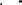 		BORANG PERMOHONAN PERGERAKAN/ PINJAMAN ASET ALIH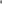 Nama Pemohon:Tujuan:Jawatan:Tempat Digunakan:Bahagian:Nama Pengeluar:  Bil    No. SiriPendaftaranKeterangan     Aset              Tarikh              Tarikh(Lulus /TidakLulus                  Tarikh                  Tarikh   Catatan  Bil    No. SiriPendaftaranKeterangan     AsetPeminjamDijangkaPulang(Lulus /TidakLulusDipulangkan Diterima   Catatan……………………………………………(Tandatangan Peminjam)Nama: Jawatan:Tarikh:……………………………………………(Tandatangan Peminjam)Nama: Jawatan:Tarikh:……………………………………………(Tandatangan Peminjam)Nama: Jawatan:Tarikh:……………………………………………(Tandatangan Peminjam)Nama: Jawatan:Tarikh:……………………………………………(Tandatangan Peminjam)Nama: Jawatan:Tarikh:……………………………………………(Tandatangan Pelulus)Nama: Jawatan:Tarikh:……………………………………………(Tandatangan Pelulus)Nama: Jawatan:Tarikh:……………………………………………(Tandatangan Pelulus)Nama: Jawatan:Tarikh:……………………………………………(Tandatangan Pelulus)Nama: Jawatan:Tarikh:……………………………………………(Tandatangan Pemulang)Nama: Jawatan:Tarikh:……………………………………………(Tandatangan Pemulang)Nama: Jawatan:Tarikh:……………………………………………(Tandatangan Pemulang)Nama: Jawatan:Tarikh:……………………………………………(Tandatangan Pemulang)Nama: Jawatan:Tarikh:……………………………………………(Tandatangan Pemulang)Nama: Jawatan:Tarikh:……………………………………………(Tandatangan Penerima)Nama: Jawatan:Tarikh:……………………………………………(Tandatangan Penerima)Nama: Jawatan:Tarikh:……………………………………………(Tandatangan Penerima)Nama: Jawatan:Tarikh:……………………………………………(Tandatangan Penerima)Nama: Jawatan:Tarikh: